     Тема урока: Индустриализация в Казахстане.       Цель обучения ( когнитивная): познакомиться с индустриализацией в Казахстане.        Цель личностного развтия обучаемых : обеспечить условия для развития коммуникатиных навыков при работе в группе.                                                                                                                                               Ожидаемый результат: А.Ученик знает особенности индустриализации, сотрудничает в группе, высказывает свое мнение.В.Ученик, зная индустриализацию Казахстана, умеет находить главнее особенности его, оценивает свою работу и отвечает на вопросы по изучаемой теме.С.Ученики анализируют информацию, приводят доказательства, четко формулируют мысли, предлагают идеи творческого урока, сотрудничают в группе, умеют строить продуктивный диалог.ВремяЭтапы урокаЗадачиДеятельность учителяДеятельность ученикаОрганизационные формыОцениваниеИспользуемые модули5 минОрганизационный момент.Эмоциональный, положительный настрой  на урок.Организация работы в группах. -Приветствие «Бодрое.доброе утро».Бодрячок. « А я еду ,а я рядом ,а я зайцем,».  Садятся по 4 человека во время игры.Деление на 4 группы Учащиеся формируют группы, рассаживаются по 4 человека в группе.Формативное оценивание, оценивание настроение.Оценивание для обучения3минПодготовка к изучению нового материалОпрос домашнего задания виде стратегии Да \Нет Развитие одаренных и талантливых детей.Фокусирование внимания на правилах  работы в группе. Распределение ролей: спикер,оратор хранитель времени, оформитель ,генератор идей.У вас на партах листы взаимооценивания.  Ваша задача, написать свои фамилии и после ответов поставить определенный бал за ответ  да \нетКрестьяне платили налог с 1924 года деньгами?Курс на НЭП был взят в1918 году?Новая экономическая политика это НЭП?Военный коммунизм и НЭП – это одно и тоже?Слушают. проговаривают правило работы в группе. Каждая группа называет свое основное правило в группе Например: уметь слышать и слушать, работать в вместе, сотрудничать .Каждый берет лист и отвечает на вопрос, затем обмениваются и ставят баллы.  1.да2 нет3да4 нетВсего 2 балла Парная работаГрупповая работаИндивидуальное обучение.Парная работаОбучение критическому мышлениюОбучение талантливых и одаренных учеников.Оценивание для обучения.Обучения лидерстваИКТ при проверке7минСтадия вызоваОрганизация познавательной деятельности учащихсяПостановка учеником собственных целей обучения.ИндустриализацияАссоциации.Открыли учебники на стр115,нашли определение и записали в тетради. Тема урока «Индустриализация. О чем мы будем говорить на уроке?  Тему урока(записывают в тетради1.Назовите особенности  и значение индустриализации в Казахстане?2 группа . Назовите роль индустриализации в развитии промышленности?3 группа.  Назовите успехи индустриализации?4 группа. Работа с документами со стр116 и глоссарием Высказывают мысли и приводит примеры . Свои ответы сравнивают с глоссарием.Дети называют сами задачи и цели урока. Задача: Особенности и суть индустриализации в Казахстане.Работа в группе  Получают задание с конверта работа по группам .Работают в группе с книгой .Парная работаГрупповая работаРабота с ИКТГрупповая работаФормативное оценивание (похвала)Диалоговое обучение (исследовательская беседа). Критическое мышление (мозговой штурм). Обучение талантливых и одаренных.15минУсвоение новых знаний, осмысление.Дать конкретное представление об изучаемых понятиях, обсуждение результатов работы групп.Организовать работу групп, критерии оцениваниеФизминутка ..1.Кумулятивная беседа Причина ,для чего нужна была индустриализация в стране?Ученики организуют, работу по составлению кластера по своей теме.  Но сначала называют критерии, по которому они будут оценивать спикера. От каждой группы выступает спикер. Учащейся обсуждают и на основании критериев выставляют баллы за кластер. Обсуждение причины и главная особенность выслушиваются все мнения ,тем самым можно сделать вывод о сущности индустриализации   в Казахстане.Групповое, индивидуальное обучениеФормативное оценивание , взаймооценкаКритическое мышление Новые подходы в обучении: Диалоговое обучение,Обучение талантливых и одарённых Оценивание для обучения,обучение лидерству.7минРефлексияПодведение итогов, анализ интерпретация изученной информации.На конец урока рефлективная мишень. для того чтобы определить ваше 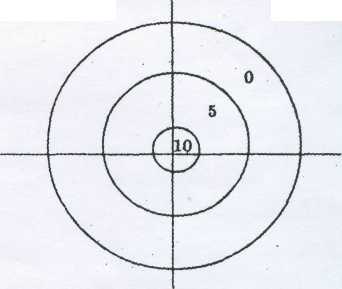 1.Оцените свою деятельность на уроке.2.Оценка вашего эмоционального состояния на начало  урока 3. оценка состояния на конец урока.На ИКТ доске  появляются утвердительные предложения по теме, где допущены ошибки уч-ся находят их по новой теме.Решение о начале индустриализации было принято в декабре 1927г.Индустриализация –это добровольное товарищество по совместному введению хозяйство.Негативные стороны- разрушены производительные силы деревни.Результаты- по добыче нефти 1 место,3 место по добыче угля и 1 место по выработке электроэнергии. Учащиеся подходят к мишени и склеят свои стикеры по критериям.Индивидуальное обучение. Дети находят ошибки и пишут правильные ответы и ставят определенные баллы.1 неверно 2.неверно3.верно4.  неверно 5 место по добыче электроэнергии. Всего 4 балла.Формативное и суммативное оценивание. Стикеры.Критическое мышление. ИКТОценивание для обучения  3 минДомашнее заданиеОбеспечение понимания цели, содержания и способов выполнения домашнего задания. Составить разноуровневые задания по пройденной теме ,также написать реферат на стр 118,сделать презентацию .Каждая группа подводит итоги и засчитывает баллы и ставит в группе каждому по определенным баллам оценку.Дети записывают домашнее задание в дневники.Индивидуальное обучение, оценочный лист10 баллов- 58 баллов  -4 6 баллов- 3Оценки комментируются спикерами в группе.Обучение талантливых и одарённых.Критическое мышление.